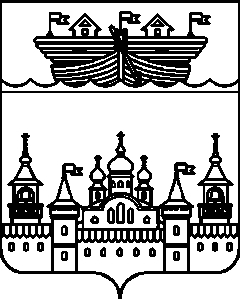 СЕЛЬСКИЙ СОВЕТЕГОРОВСКОГО СЕЛЬСОВЕТАВОСКРЕСЕНСКОГО МУНИЦИПАЛЬНОГО РАЙОНАНИЖЕГОРОДСКОЙ ОБЛАСТИРЕШЕНИЕ20 апреля 2022 года	№ 17О внесении изменений в Положение о муниципальной службе в Егоровском сельсовете, утвержденное решением сельского Совета Егоровского сельсовета Воскресенского муниципального района Нижегородской области от 19.03.2020 года № 7В соответствии с Федеральным законом Российской Федерации от 03.08.2018 № 307 -ФЗ «О внесении изменений в отдельные законодательные акты Российской Федерации в целях совершенствования контроля за соблюдением законодательства Российской Федерации о противодействии коррупции», сельский Совет решил:1.Внести в Положение о муниципальной службе в Егоровском сельсовете Воскресенского муниципального района Нижегородской области, утверждённое решением сельского Совета Егоровского сельсовета Воскресенского муниципального района от 19.03.2020 года № 7 (с изменениями, внесенными решениями сельского Совета от 21.03.2022 № 12) (далее – Положение), следующие изменения:1)подпункт 9 пункта 5 главы 4 изложить в следующей редакции:«9) сообщать в письменной форме представителю нанимателя (работодателю) о прекращении гражданства Российской Федерации либо гражданства (подданства) иностранного государства – участника международного договора Российской Федерации, в соответствии с которым иностранный гражданин имеет право находиться на муниципальной службе, в день, когда муниципальному служащему стало известно об этом, но не позднее пяти рабочих дней со дня прекращения гражданства Российской Федерации либо гражданства (подданства) иностранного государства – участника международного договора Российской Федерации, в соответствии с которым иностранный гражданин имеет право находиться на муниципальной службе;»;2)главу 4 пункт 5 дополнить подпунктом 9.1 следующего содержания:«9.1)сообщать в письменной форме представителю нанимателя (работодателю) о приобретении и гражданства (подданства) иностранного государства либо получении вида на жительство или иного документа, подтверждающего право на постоянное проживание гражданина на территории иностранного государства, в день, когда муниципальному служащему стало известно об этом, но не позднее пяти рабочих дней со дня служащему стало известно об этом, но не позднее пяти рабочих дней со дня приобретения гражданства (подданства) иностранного государства либо получения вида на жительство или иного документа, подтверждающего право на постоянное проживание гражданина на территории иностранного госу4дарства;».2.Контроль за исполнением настоящего решения возложить на постоянную комиссию сельского Совета по социальной политике, регламенту, вопросам местного самоуправления, благоустройства (Т.П.Потанина).3.Настоящее решение вступает в силу со дня принятия.Глава местного самоуправления	В.Б.Миронов